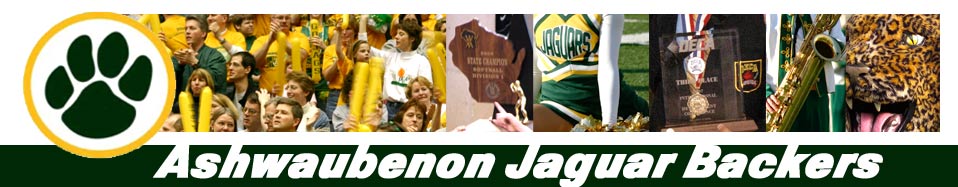 Jaguar Backer Meeting MinutesNovember, 2016In attendance  Cindy Daul, Michelle Garrigan, Marci MacLean, Casi Rynish, Danielle Jackson, Jackie Brooks, Nick Senger, Susan VannieuwenhovenFund RequestsNo funding requests. Secretary’s ReportOctober meeting notes approved.President’s Report Taste of Ashwaubenon – Jaguar Backers largest fundraiserSave the date:   March 15, 2017Looking for more donationsLooking for new coordinator – we are looking for someone to shadow current coordinator and take over for the 2018 TOA.  Please contact Casi Rynish or Janet Servais  if interested Vice Presidents ReportConcession stand update:In need of a parent coordinator for swim club – parent coordinator identified for all other winter sportsDECA/Skills/DI will be contacted to assist with special eventsTreasurer’s ReportTreasurer’s report and budget approvedShell Gas Card update:  Since August 1st, 2016, $138,000 gas cards have been sold which equates to $13,800 in donations to Ashwaubenon High School activities!  Please take the time to order gas cards.  Click here for detailsJagwear UpdateNew fashions, styles now availableFieldhouse display window updated with new apparel – check it outFuture sale dates on the Jaguar Backer websiteActivity Director’s ReportTitle 9 dictates that we must be fair and equal for girls and boys sports.  We need to ensure that donations are equal to both gendersWayne’s Jerky, LLC, Sobieski has presenting a new fundraising opportunity.  Jerky sales were not good during baseball but we will try for winter concessionsAshwaubenon Performing Arts Center:Winter MusicalMiddle School Band/Choir ConcertsNew Swimming PoolWill be hosting first swim meet soonJaguar Backer meetings held at 7pm in the High School Library:January 16, 2017 February 20, 2017 March 20, 2017 April 17, 2017 May 15, 2017Please join us! 